Муниципальное бюджетное дошкольное образовательное учреждение №78 г. ЛипецкаОТЧЕТО РЕАЛИЗАЦИИ ПРОЕКТАОРГАНИЗАЦИИ ЛЕТНЕГО ОТДЫХА«Веселое лето»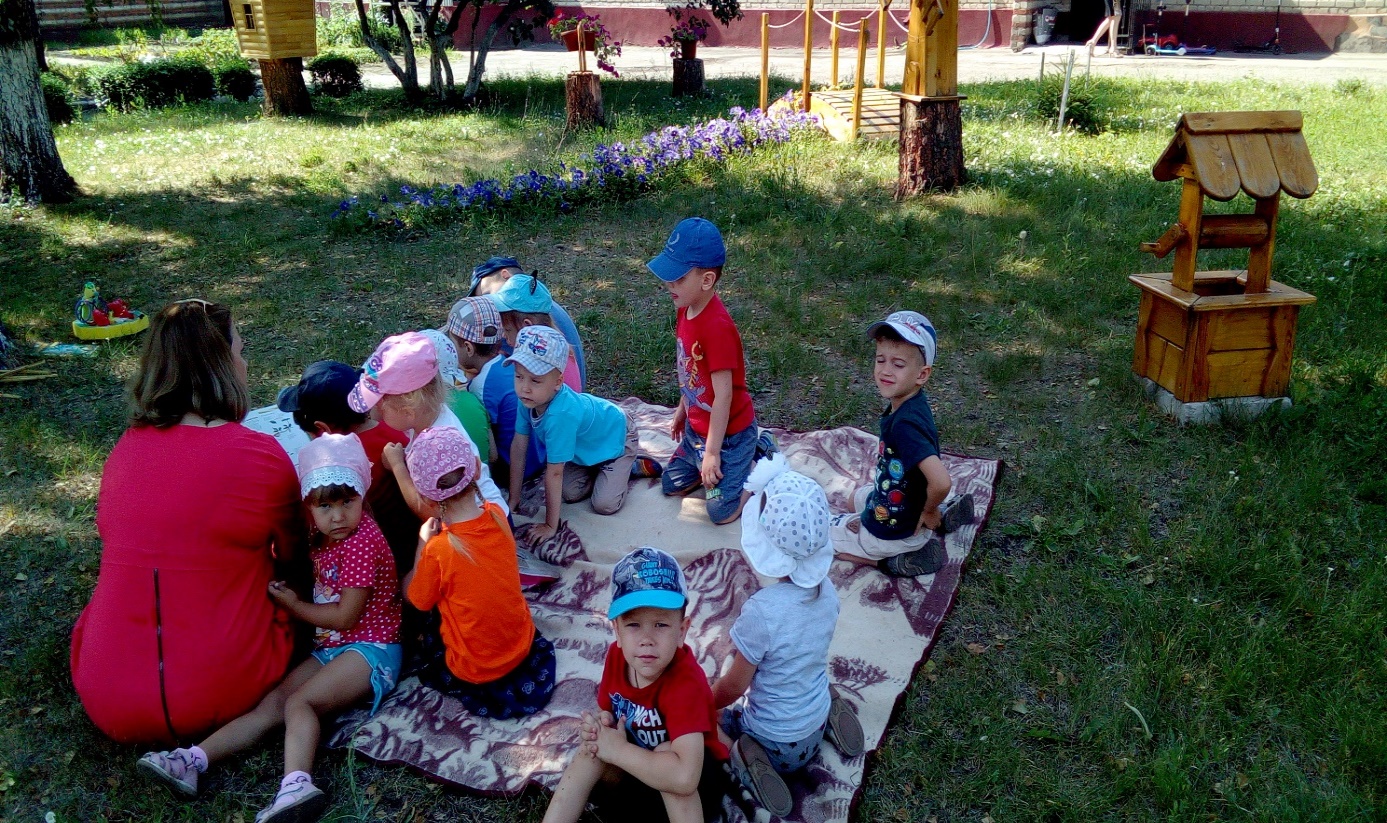 Подготовила: зам. заведующей Пузикова Е.Н.                                                          ЛипецкЛето - самое благоприятное время для укрепления здоровья детей, этот период насыщен деятельностью на открытом воздухе: прогулки, физкультурные досуги, закаливающие процедуры, игры на природе, которые позволяют детям приобретать новый двигательный опыт.Работа с детьми летом имеет большое воспитательное значение, она помогает развивать у дошкольников интерес и любовь к природе и ко всему живому, бережное отношение к ней, формирует художественный вкус, творческое воображение и конструкторские способности, сноровку и изобретательность. Воспитывает трудолюбие, усидчивость, терпение.Летний период – очень подходящее время для расширения знаний детей о родном поселке, его истории, достопримечательностях, стране.Постоянное взаимодействие детей друг с другом дает нам возможность формировать у детей представления о должном поведении, о нормах морали, регулирующих отношения человека к окружающим людям, коммуникативные навыки, нравственные чувства.Работа ДОУ в летний период была организована так, чтобы дети провели его с радостью и удовольствием, укрепили здоровье и получили заряд бодрости на весь учебный год. Для этого был разработан и реализован проект «Веселое лето». В реализации проекта приняло 9 групп в количестве 209 детей в возрасте от 3 до 7.Была проведена большая предварительная работа по насыщению развивающей среды на прогулочных площадках, так как основное время дети проводят на воздухе.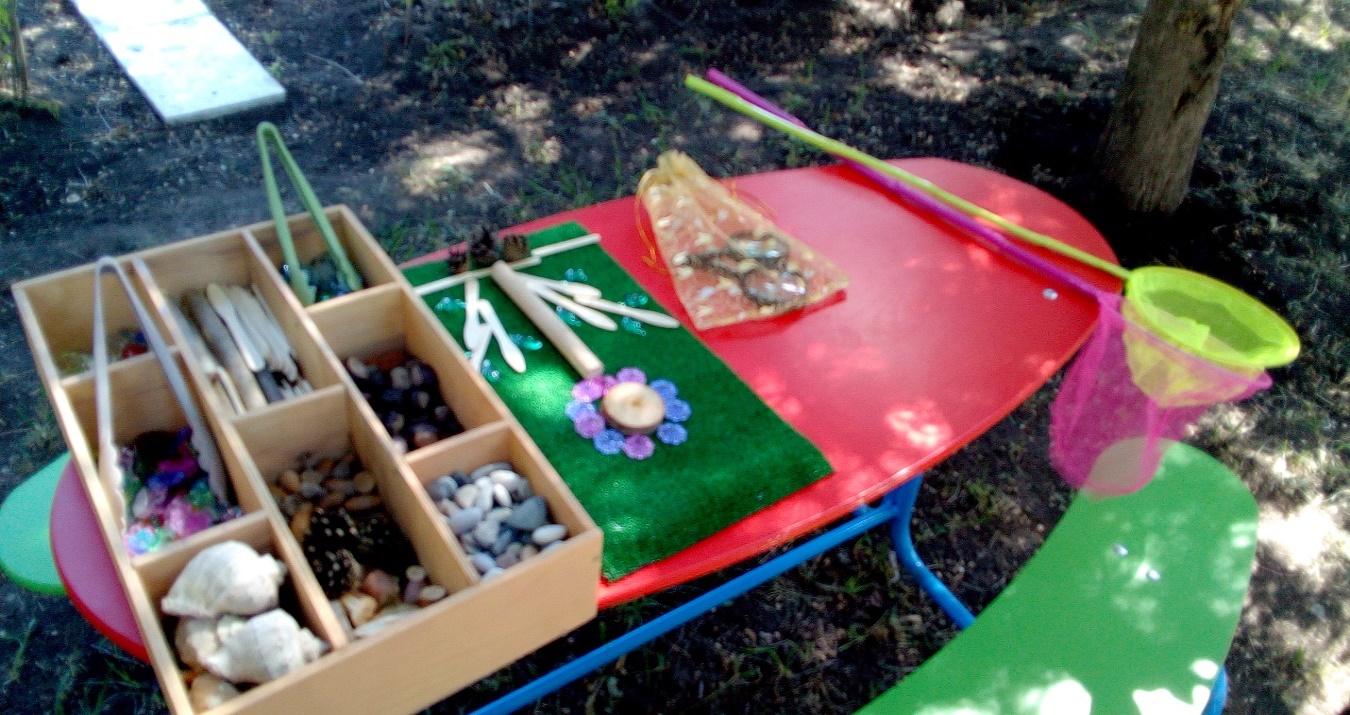 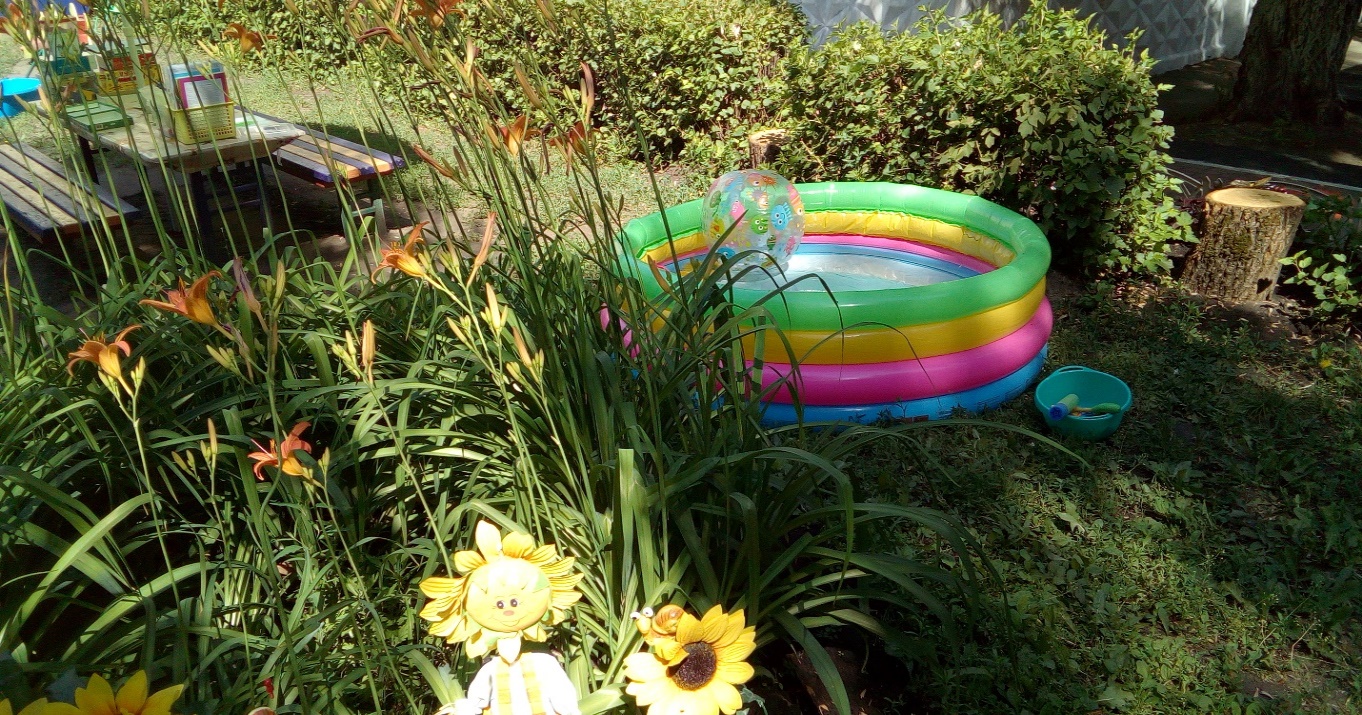 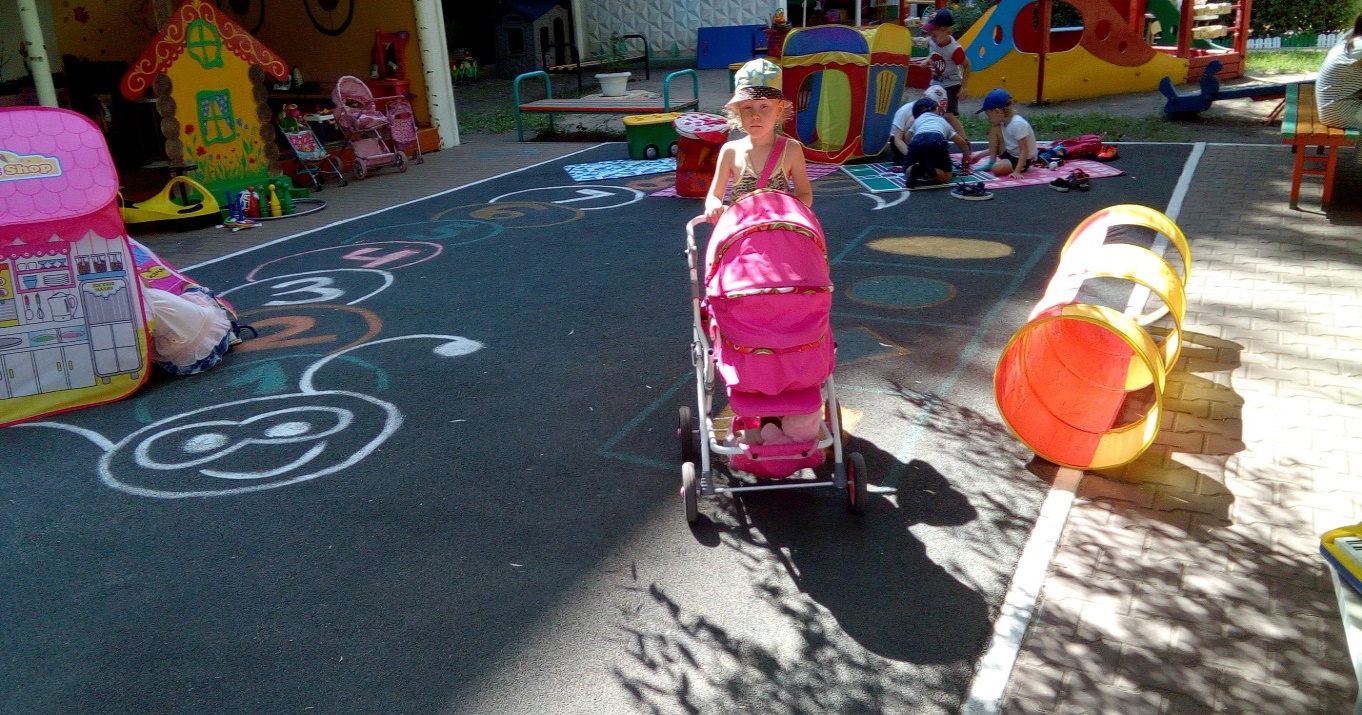 Были обновлены дорожки движения для детей, закуплены бассейны для игры с водой, пополнены сюжетно- ролевые игры, игрушки.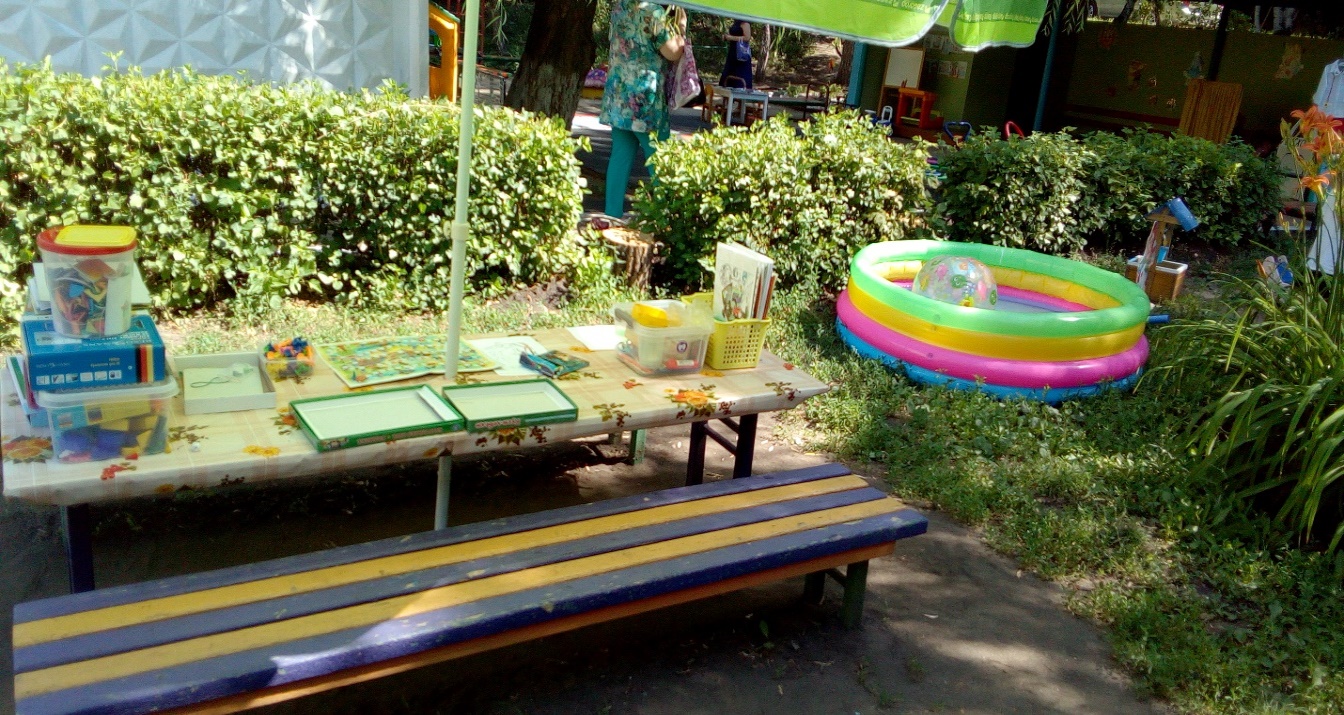 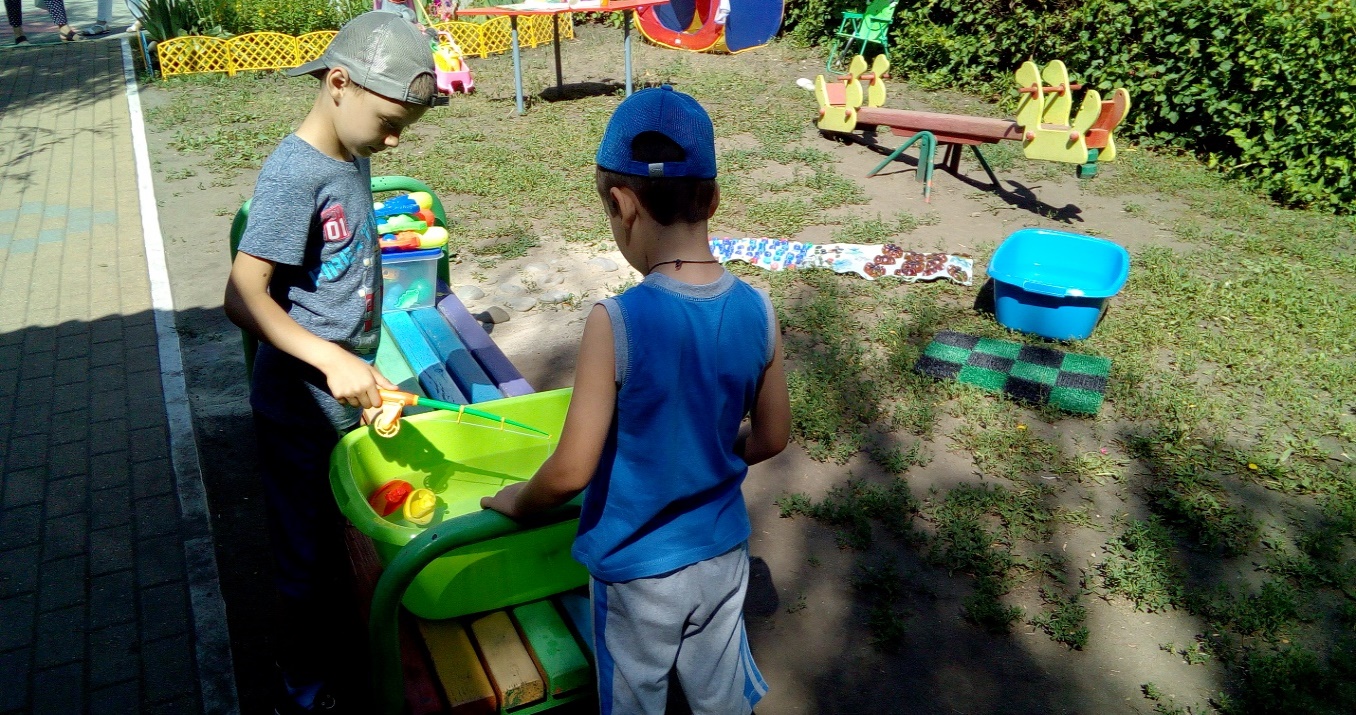 На прогулочных площадках было пополнено игровое оборудование.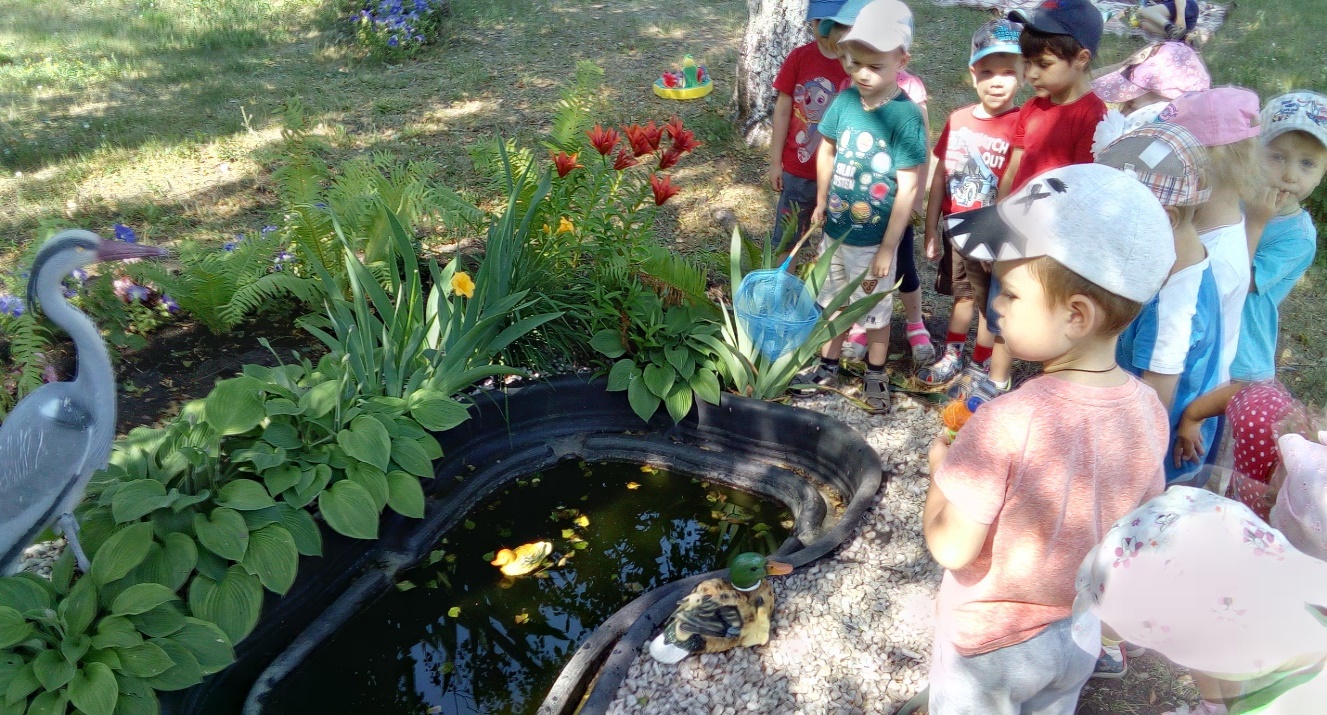 Проводились познавательные прогулки по экологической тропе, опытно-экспериментальные игры и развлечения.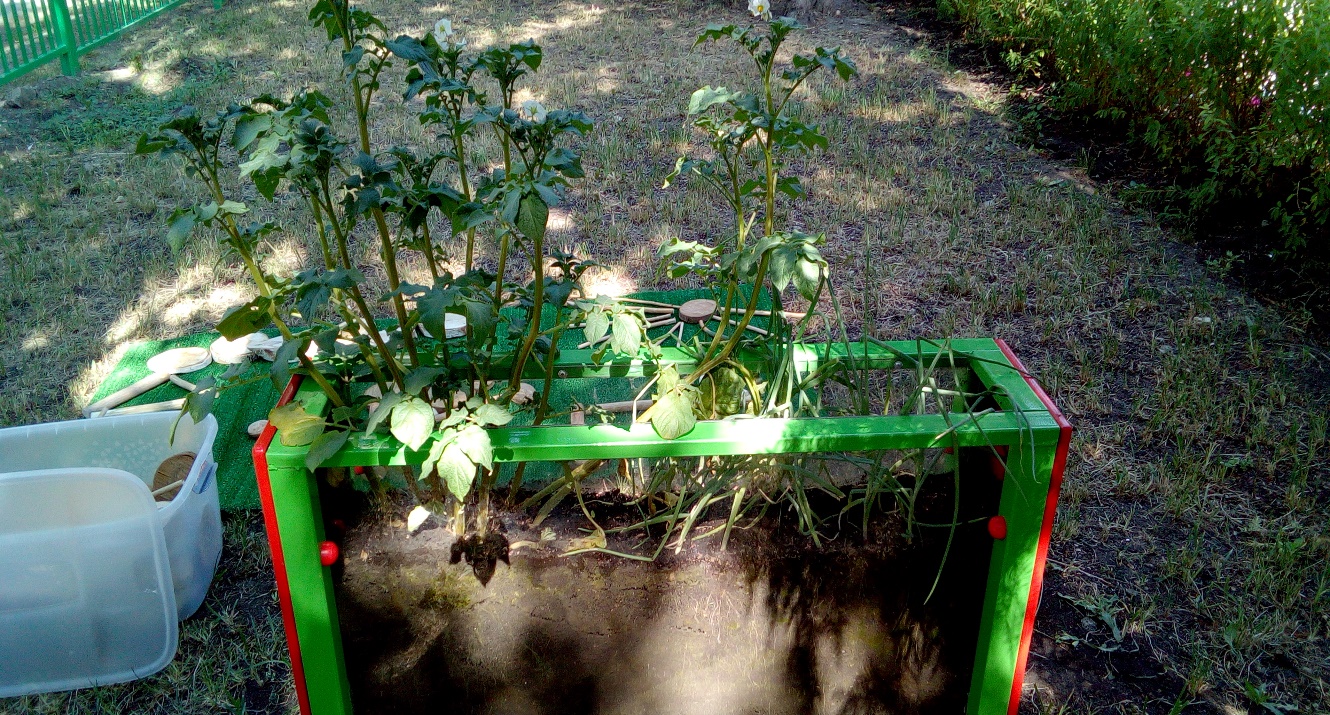 Для решения цели и основных задач проекта с детьми активно проводились игры, досуги, развлекательные и оздоровительные мероприятия на свежем воздухе, а формы их организации в основном – коллективные.У воспитанников ДОУ лето началось с   Музыкально  - спортивного праздника к дню защиты детей «Солнечный круг»Дети вместе с воспитателем весело провели время: пели, играли, танцевали.  Развлечение стало началом самого веселого, радостного и яркого времени года.Также были проведены такие мероприятия: «Вода – синее чудо Земли»  где дети встретились и танцевали с  Нептуном, русалочками и другими персонажами.Возле пруда дети навели порядок: собрали мусор, выпустили рыбку в пруд.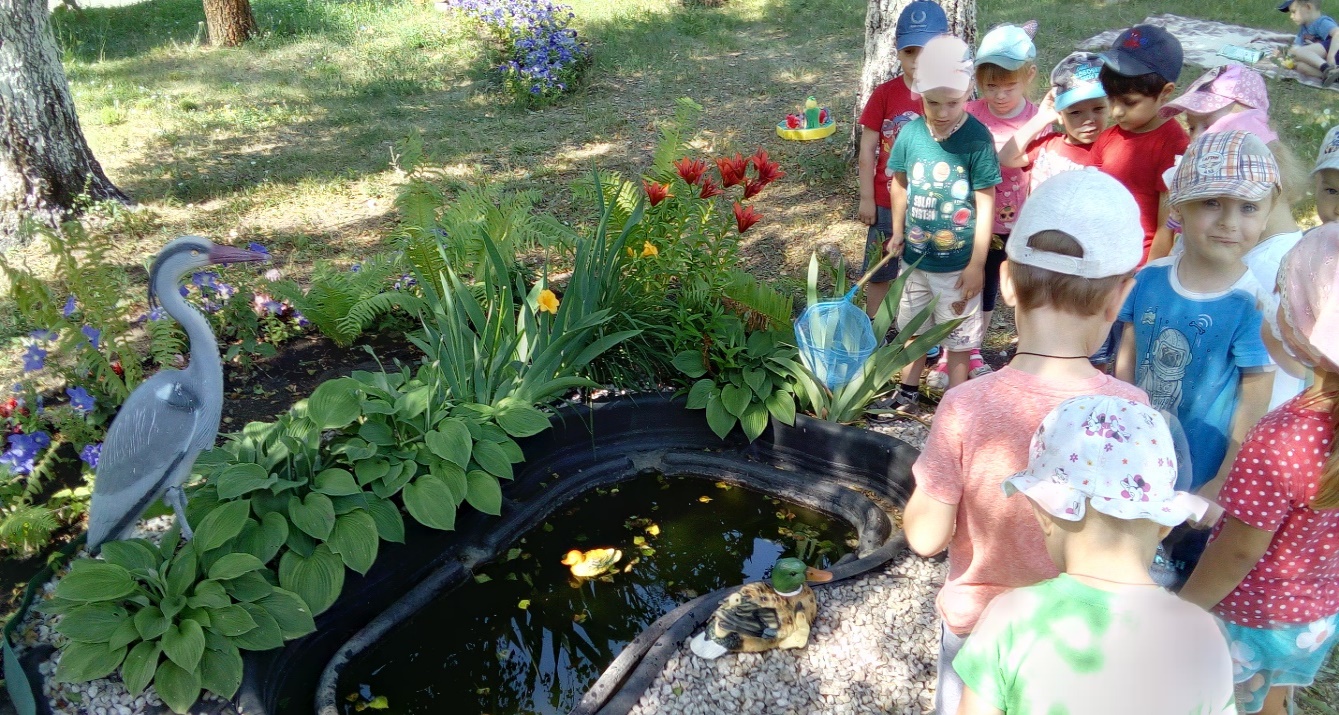 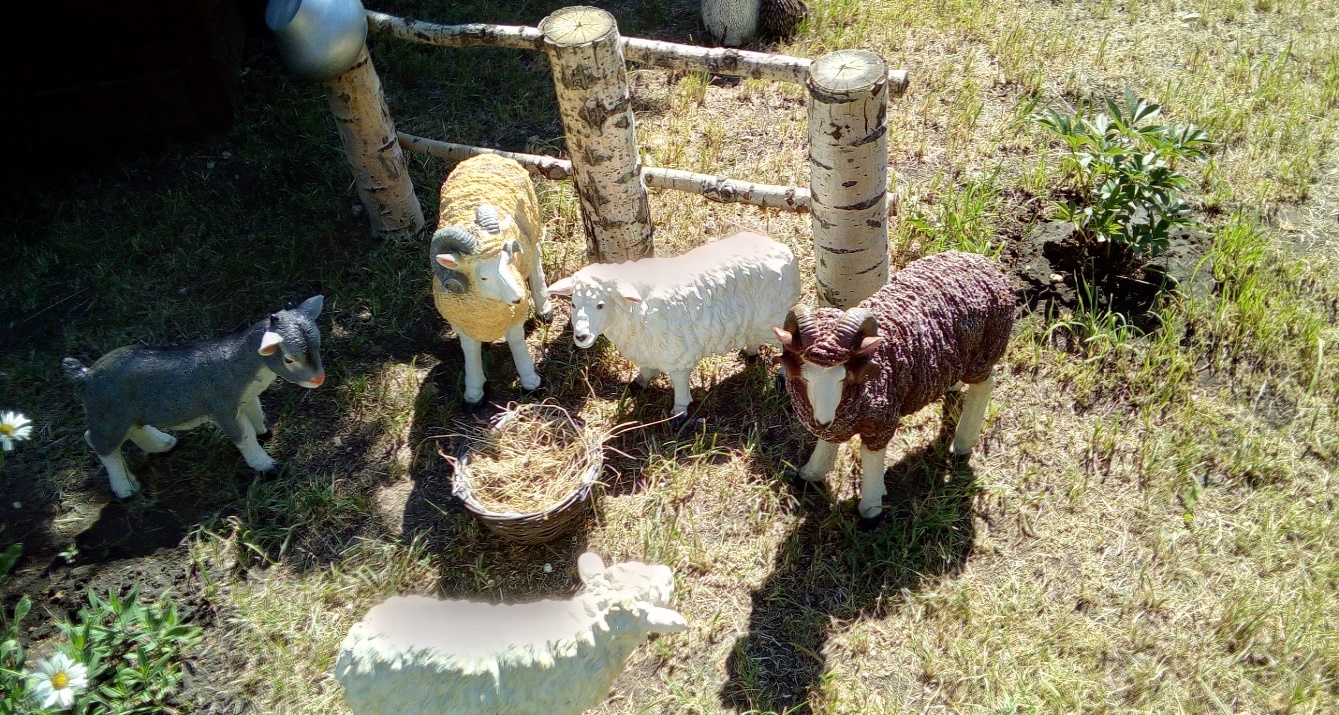 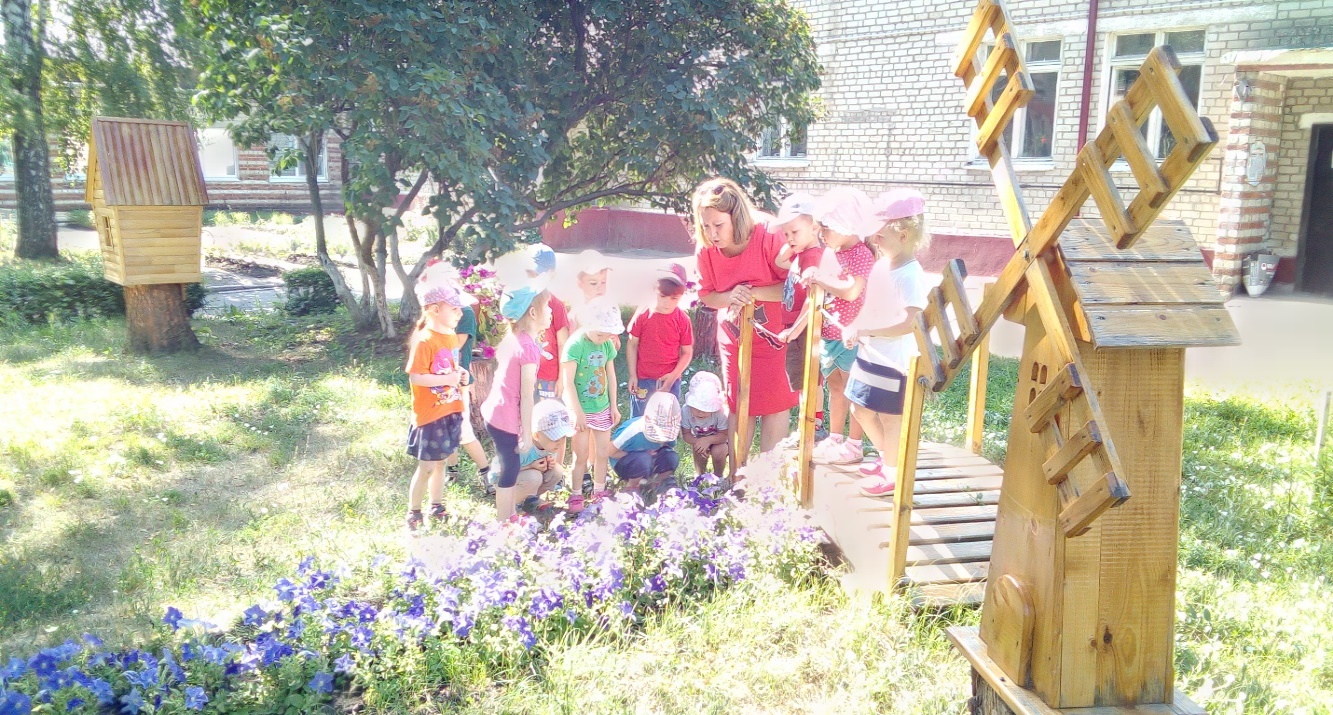 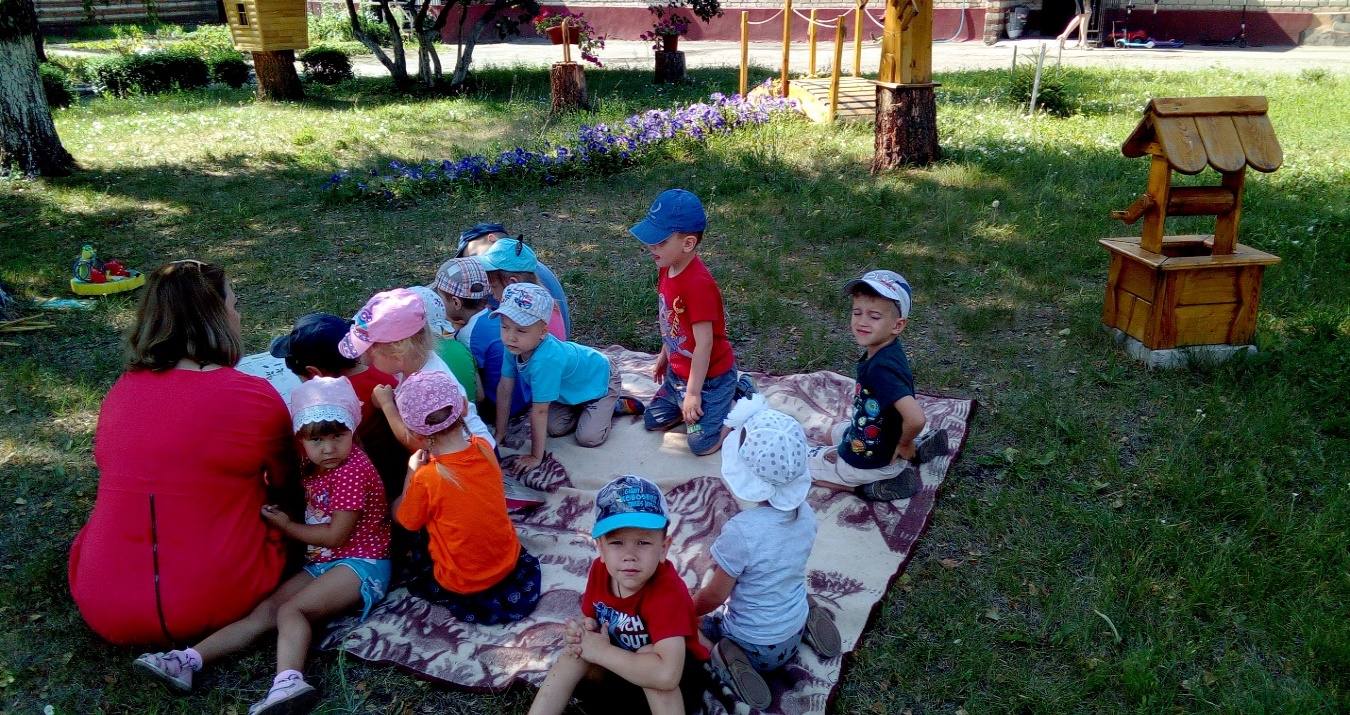 На поляне сказак дети могут расслабиться в тени деревьев, послушать сказку, понаблюдать за насекомыми.На спортивном развлечении  «Малые Олимпийские игры». Дети отгадывали загадки о спорте и лете, играли, соревновались.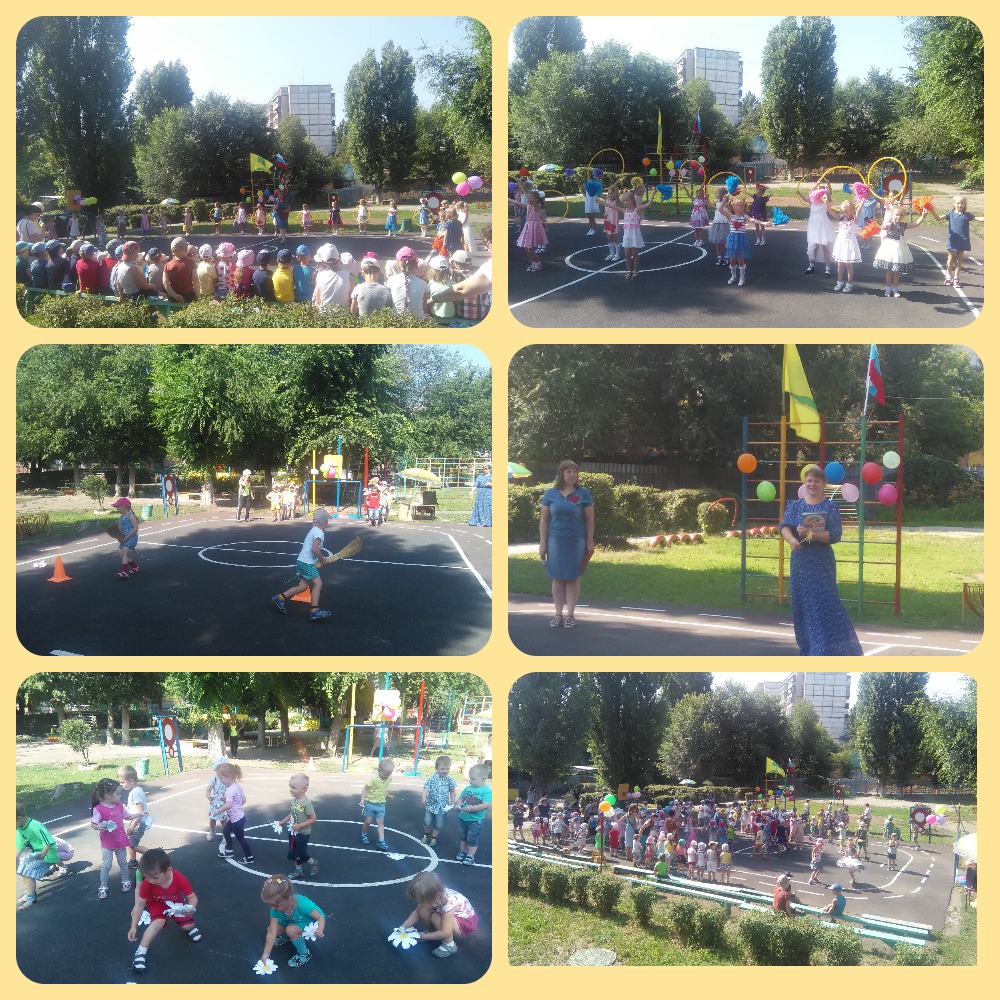  15 июля в рамках городской акции «Семья и город – растем вместе»   состоялся финал двенадцатой ежегодной городской семейной спартакиады «Папа, мама, я – спортивная семья», организованной департаментом образования администрации города Липецка.По результатам всех финальных испытаний семья Толчеевых  из нашего ДОУ заняла призовое 1 место. По итогам состязаний лучший результат в семейной эстафете лидерство одержала наша команда.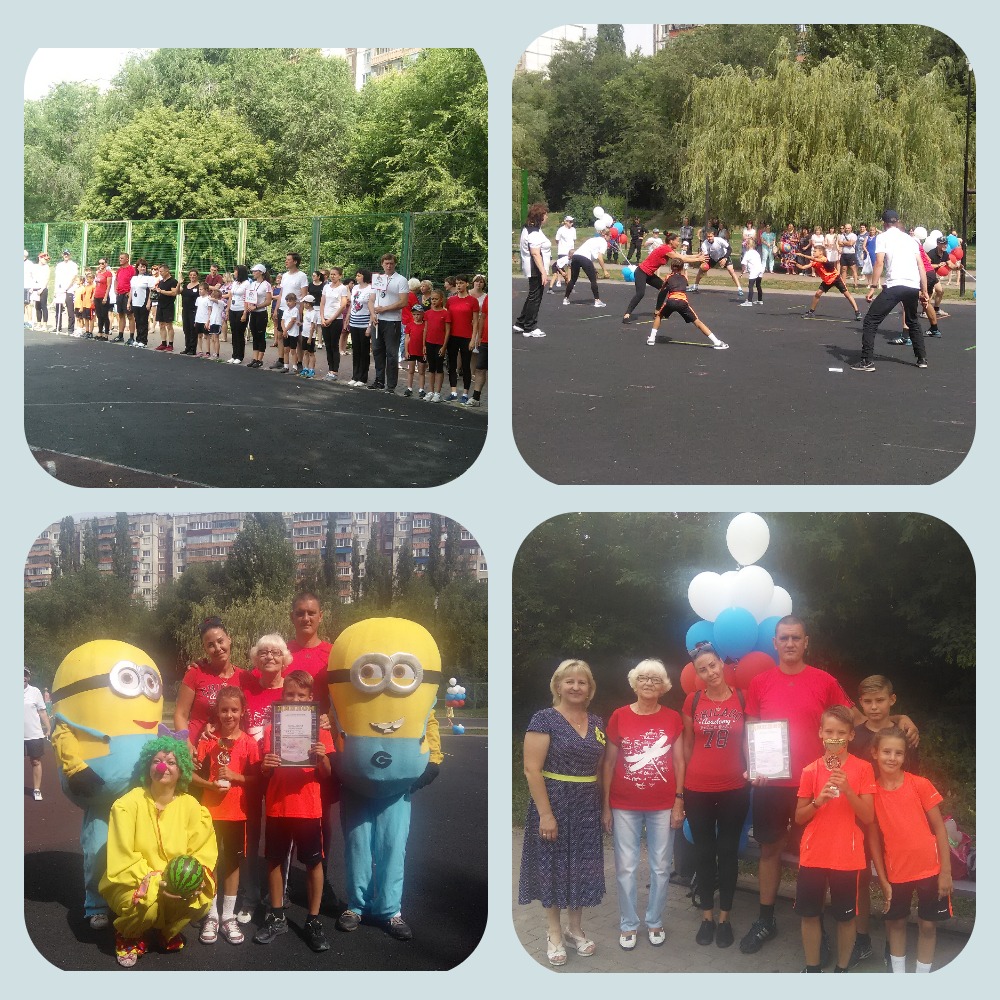 В рамках летней программы взаимодействие с  социумом позволило нам организовывать экскурсии для просмотра в Липецкий краеведческий музей, дети посмотркли 6 театрализованных представлений фольклорного ансамбля «Зень», театральной студии «Капитошка», «Зазеркалья», студии клоунады «За- За» и других.   Дети получили массу положительных эмоций и зарядились хорошим настроением.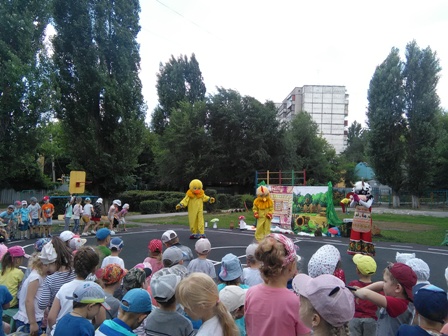 Постоянно проводились наблюдения в природе, где дети узнали много интересного о жизни растений, насекомых.Вместе воспитателями дети посадили цветы на клумбе, ухаживали: поливали, пололи и вырастили красивые цветы.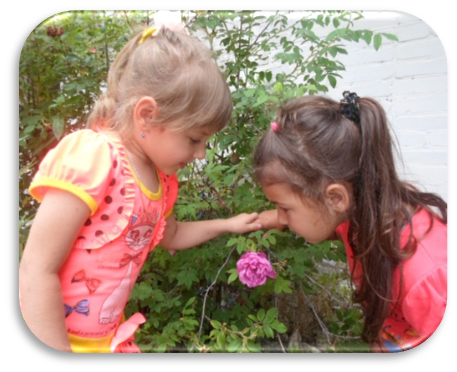 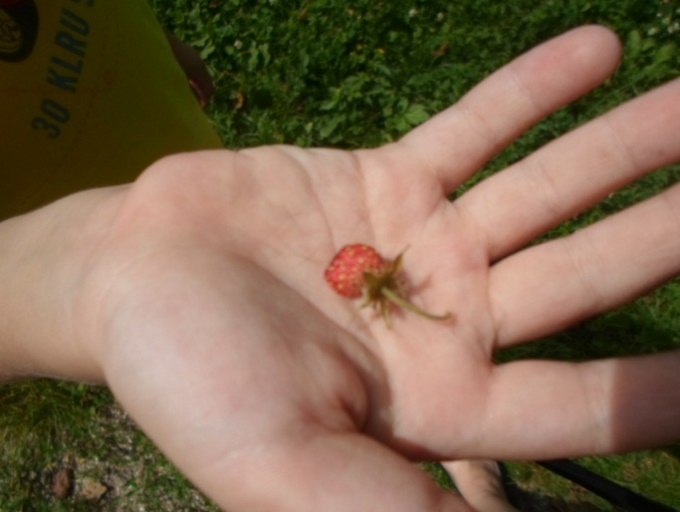 На территории участка вместе с детьми наблюдали за луговыми цветами и лекарственными растениями. Ухаживали и наблюдали за ростом растений. Много времени отводилось чтению художественной литературы: сказки, разучивание стихов, песен, хороводных игр.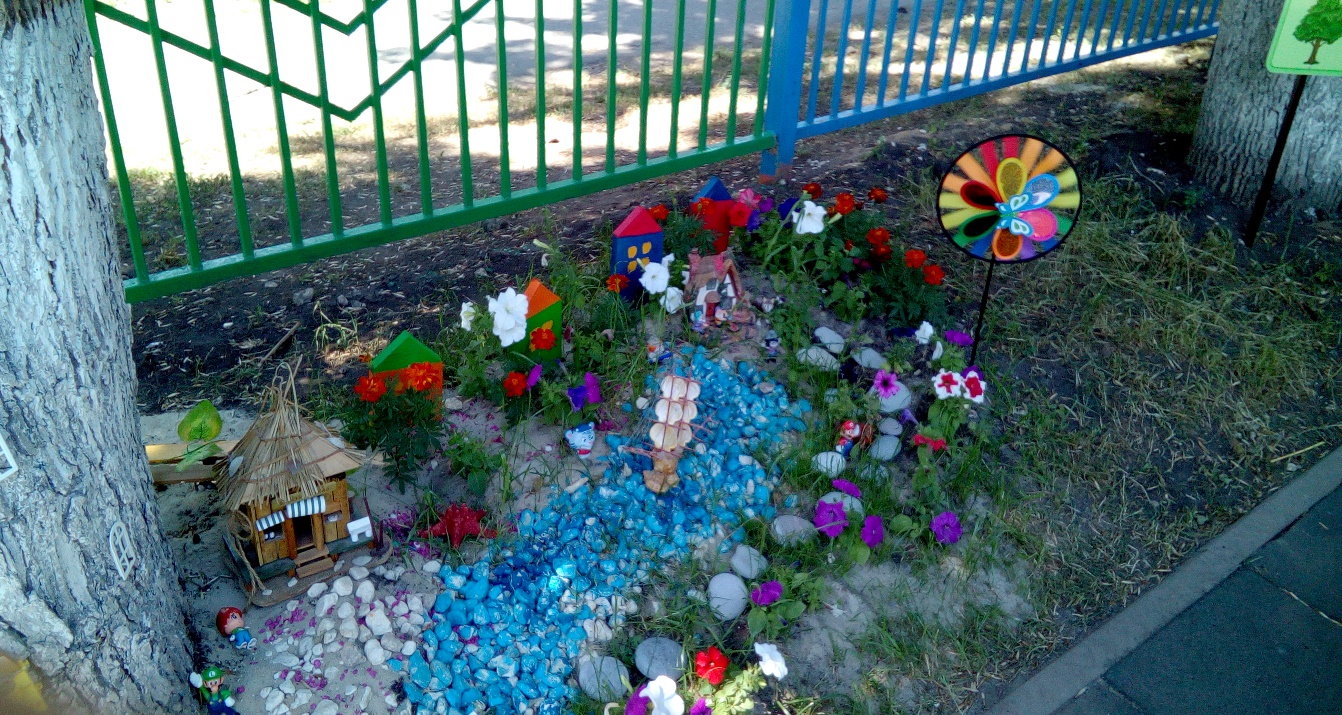 Родители принимали участие в благоустройстве участка.В течение лета были изучены свойства песка. Игры с песком и сооружение построек из него – одно из самых увлекательных занятий в летнее время. А результатом явилось пополнение знаний о свойствах песка.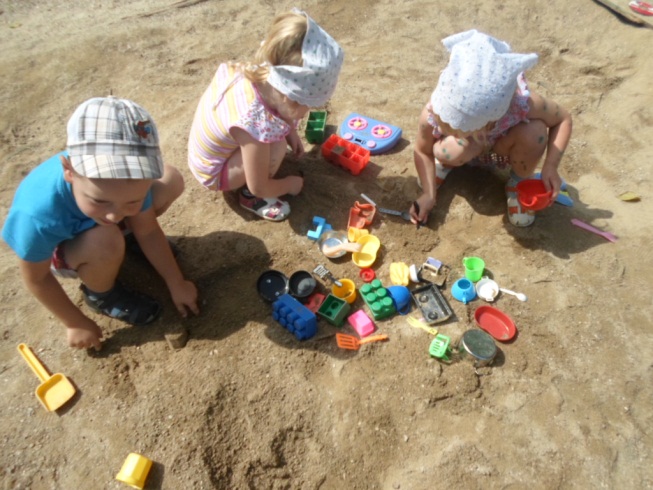 Проводилась опытно-экспериментальная деятельность: проведение опытов и экспериментов по изучению свойств воды, песка, ветра, коллекционирование камней, листьев.Также воспитателями группы были организованны:Целевая прогулка к водоему: «Наблюдение за обитателями пруда» для рассматривания в воде и на поверхности водных обитателей.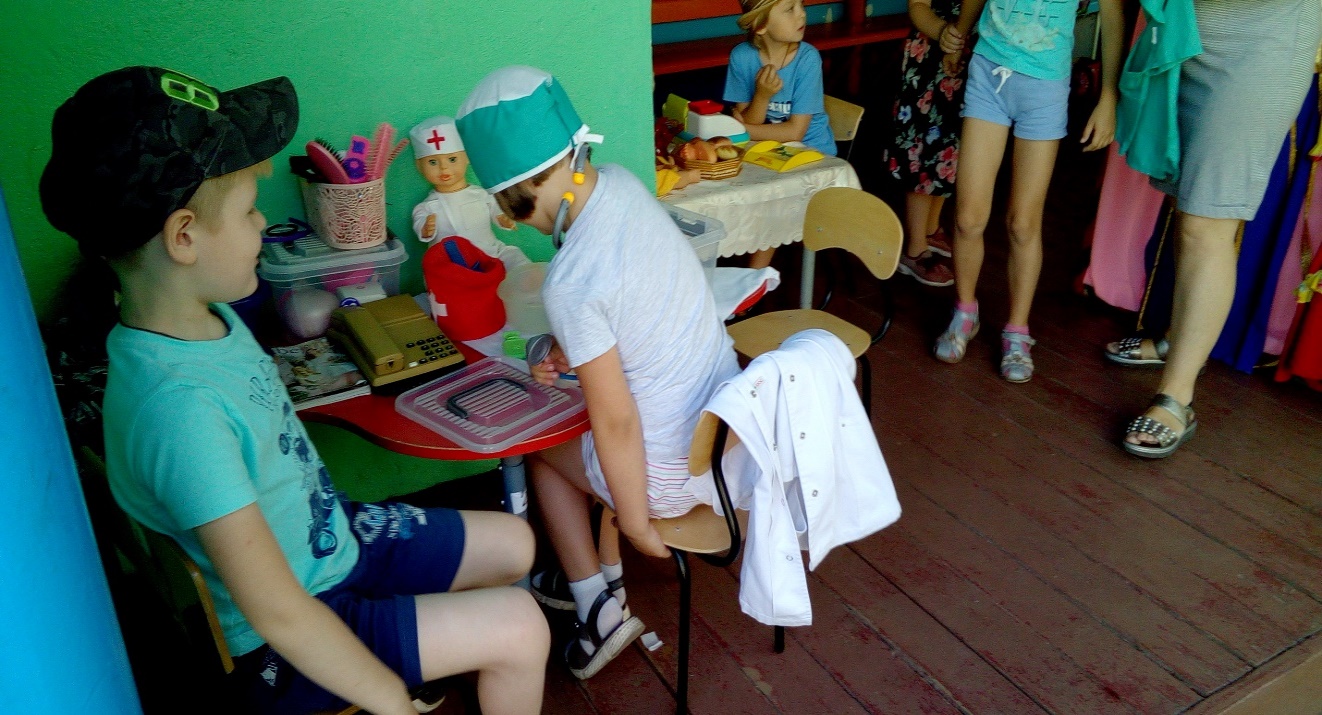 Большое количество времени было отведено игровой деятельности на воздухе: подвижные игры, сюжетные игры различной тематики, дидактические игры.Воспитателями группы систематически проводились мероприятия направленные на сохранение и укрепление здоровья. На спортивной площадке проводились занятия по физическому развитию воспитанников, потребность в движении детей восполнялась за счет подвижных игр, элементов спортивных игр, Дети играли в тенис, бадминтон..Сон осуществлялся при открытых фрамугах.Проводились гигиенические процедуры (умывание и обливание рук до локтя прохладной водой), ежедневная утренняя гимнастика на воздухе, физкультминутки, пальчиковые и дыхательные гимнастики, бодрящая гимнастика после сна..Используемые в комплексе здоровьесберегающие технологии в итоге формируют у ребенка стойкую мотивацию на здоровый образ жизни.Осуществление педагогического и санитарного просвещения родителей по вопросам воспитания и оздоровления детей в летний период было организовано через стендовую информацию и консультации через папки - передвижки:«Здоровая семья – здоровый малыш»;«Здоровье детей в наших руках»;«Организация физического воспитания в семье»;«Ребенок на даче»;«О летнем отдыхе детей»;«Спортивный уголок дома» и др.Для осуществления полноценного развития и воспитания ребенка необходимо согласование усилий дошкольного учреждения и семьи, поэтому в рамках совместной деятельности детей и родителей в детском саду в августе был организован конкурс детско-родительских работ, выполненных из природного и бросового материала.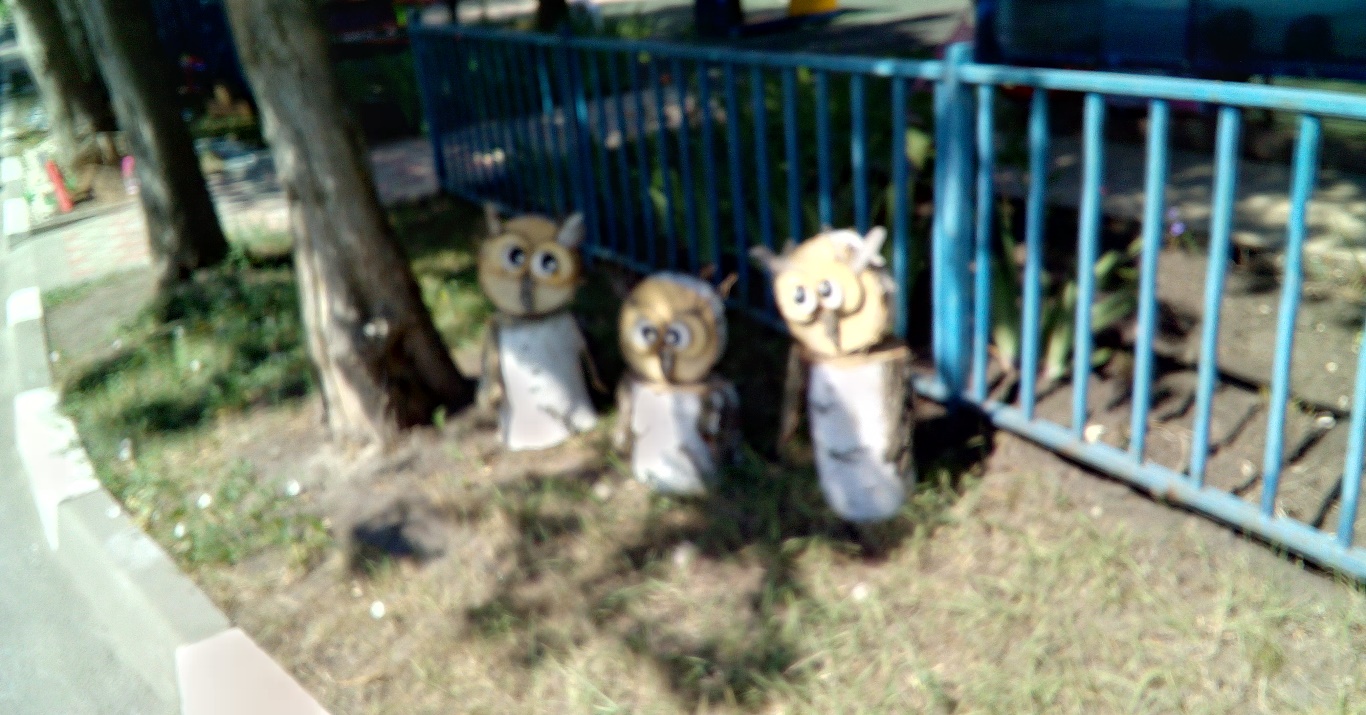 В конце августа в группах прошла выставка рисунков на тему «Россия – Родина моя!».Для укрепления здоровья детей, для развития у детей ответственности и понимания значения здорового образа жизни воспитателями и родителями группы были сделаны массажные дорожки, дуги, туннели.Девять воспитанников ДОУ сдали нормативы на золотые и серебряные значки ГТО.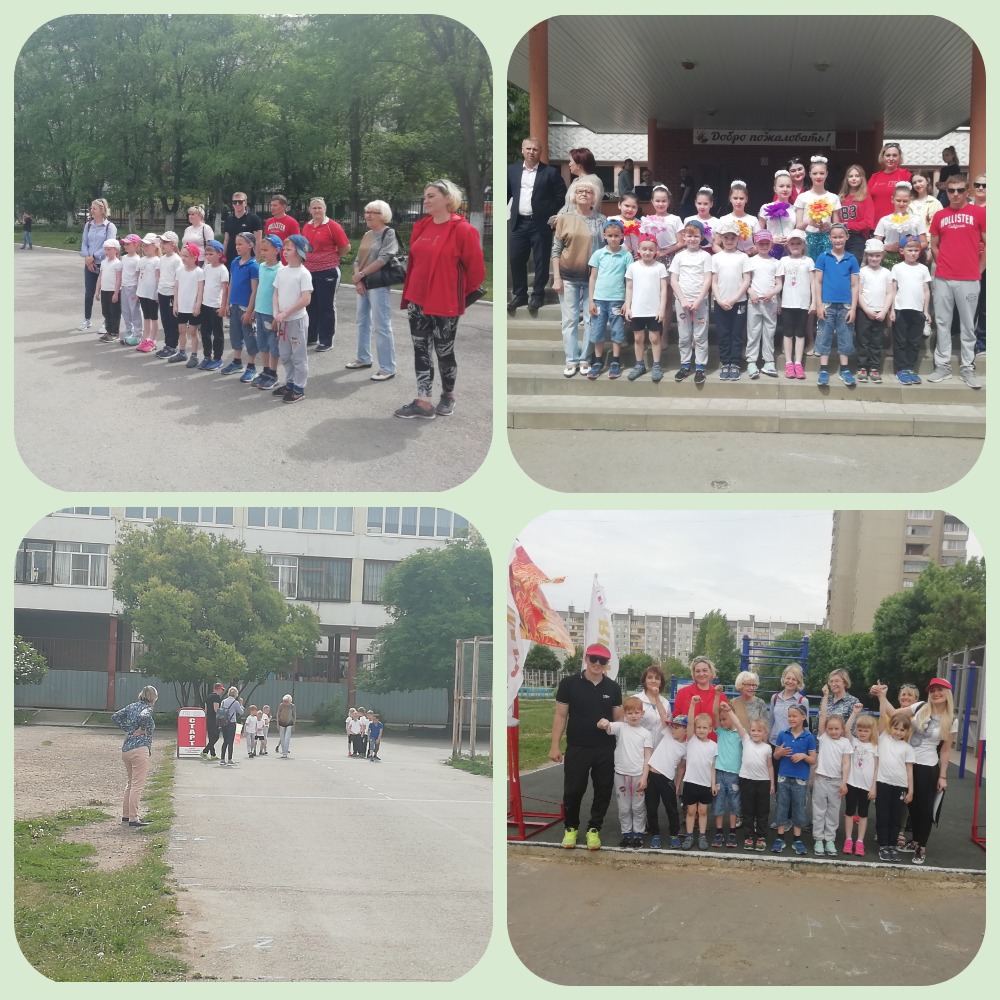 В ходе проекта были реализованы следующие мероприятия.По окончании лета провели итоговое развлечение «Неделя  юмора и смеха в детском саду»  Мамы с детьми подготовили песни, танцы, стихи и с удовольствием выступили на празднике. В доброжелательной обстановке царил дух вдохновения, творчества, семейного общения.Мы предоставили родителям возможность реализовать их право на участие в жизни ДОУ, быть в курсе событий, происходящих в д\с, который посещает их ребенок. Дети были горды тем, что вместе с родителями придумали столько интересного. Любые достижения детей не остались без внимания. За активное участие в конкурсах, выставках родителям и детям вручены грамоты, призы, благодарности.Чтобы узнать мнение родителей о работе коллектива детского сада летом мы провели анкетирование, в котором приняли участие 18 родителей.Так, проведенный нами анализ анкет показал, что:100% родителей удовлетворены работой ДОУ в летний период40% родителей привлекает в нашем д\с доброе отношение воспитателей к ребенку, 60 % родителей привлекла интересная программа воспитания и развития в летний период;95% детей посещает ДОУ с удовольствием;85% родителей удовлетворяет уход, воспитание и развитие, которое получает ребенок в нашем ДОУ.75% родителей считает, что в ДОУ созданы условия для развития ребенка.85% родителей оценили работу коллектива МКДОУ по пятибалльной шкале на «5».В период реализации проекта жалоб от родителей, травматизма детей, чрезвычайных происшествий не было.В заключение хочется отметить что мы старались установить контакт с родителями и воспитанниками детского сада создать атмосферу сотрудничества и психологического комфорта пребывания ребенка в детском саду в летний период.И родители смогли убедиться, что в учреждении создана безопасная педагогически грамотная и психологическая комфортная среда для всестороннего развития ребенка и укрепления его здоровья.Практика показала, что включение семьи в живой процесс взаимодействия «ребенок-родитель-педагог» позволило нашему саду стать более открытым для родителей.Кроме того, педагоги получили реальную возможность показать результаты своего труда, что, несомненно, является стимулом к профессионального роста. Мониторинг результативности летней оздоровительной работы с детьмиосуществлялся на основании анализа индивидуальных характеристик состояния здоровья каждого воспитанника, основных показателей каждогоребенка от 4 до 6 лет, возрастной группы и коллектива в целом. Оценка эффективности деятельности коллектива ДОУ, направленной на оздоровление воспитанников осуществлялась при условии посещения ребенком ДОУ не менее 45 дней в течение летнего сезона.   	 Динамика показателей зависила от непосредственного воздействия факторов среды, в том числе питания, двигательного режима, проводимых в ДОУ оздоровительных процедур.В летний оздоровительный период 2018 года- уменьшеньшилось частота острых заболеваний;- результаты расширенной оценки физического развития (антропометрические), двигательные качества (по результатам прыжка в длину с места и бега на 30 м) в динамике.ИюньИюнь1 июняДень защиты детей. Музыкально - спортивный праздник «Солнечный круг»1неделяПодпроект «У Лукоморья…» (по сказкам А.С. Пушкина)2 неделяПодпроект «Россия – Родина моя» (старший)Проект «Мой любимый детский сад» (младший)3 неделяПодпроект «Малые Олимпийские игры» (Старший дошкольный возраст)Проект «Калейдоскоп подвижных игр» (младший дошкольный возраст)4 неделяПодпроект «Школа пешеходных наук»  ИюльИюль1 неделяПодпроект «Волшебный мир красок» 2 неделяПодпроект «Русская берёзка» 3 неделяПодпроект «Бабушкины сказки» (Театральная неделя. Кукольный театр по русским народным сказкам) (младший возраст)4 неделяПодпроект «Юный следопыт» АвгустАвгуст1 неделяПодпроект «Фестиваль народных игр» 2 неделяПодпроект «Вода – синее чудо Земли» 3 неделяПодпроект «Флаг России – гордость моя»4 неделяПодпроект «Неделя  юмора и смеха в детском саду» 